CRICHTON FOUNDATION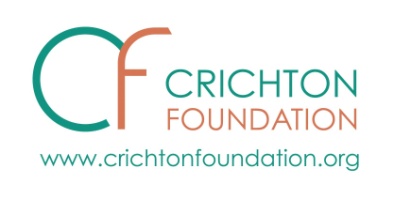 STUDENT REFERENCE All students who apply to the Crichton Foundation for support must supply an academic reference. This helps the Awards Committee to distribute funds where they are most needed and acts as confirmation that the applicant is an actively enrolled student. Please use this form when providing a reference for students. The form may be returned to the student for submission with their application on emailed to mail@crichtonfoundation.com All information you supply will be treated in the strictest confidence and stored securely. Personal information will not be disclosed to any third party. Thank you for your assistance.Student’s detailsDeclaration by lecturer, tutor or advisor of studiesPlease return the reference by email to:	mail@crichtonfoundation.comIf you have any questions about the reference please contact us by email or telephone: 01387 702048 or 07871 475930First nameFirst nameSurnameStudent ID Number or Student EmailStudent ID Number or Student EmailStudent ID Number or Student EmailStudent ID Number or Student EmailInstitutionCourseYear of studyPlease indicate the student’s achievement in the following areasPlease indicate the student’s achievement in the following areasPlease indicate the student’s achievement in the following areasPlease indicate the student’s achievement in the following areasPlease indicate the student’s achievement in the following areasPlease indicate the student’s achievement in the following areasPlease indicate the student’s achievement in the following areasPoorPoorPoorExcellentExcellentExcellent123345AttendancePunctualityReliabilityEnthusiasm for learningApplicationAcademic attainmentParticipation in group workCommunication skillsStatement in support of application. Please include additional comments, for example challenges the student has overcome in order to start or continue with their studies or extra commitments such as student rep.NamePositionDate